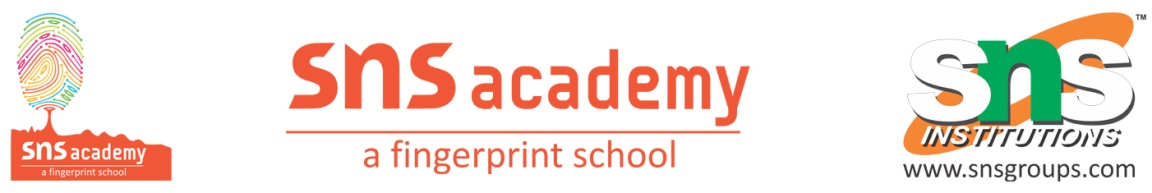 शकुन्तला देवी  Shakuntala Devi Biography in Hindiजीवनीजन्म :     4 नवम्बर, 1929 बंगलौर , कर्नाटकमृत्यु  :     21 अप्रैल, 2013 बंगलौर, कर्नाटककार्यक्षेत्र :  विश्व स्तर पर मानव कंप्यूटर के नाम से विख्यात एक प्रसिद्ध  गणितज्ञ‘मानव कम्प्यूटर’ के नाम से विख्यात गणितज्ञ एवं ज्योतिषी शकुंतला देवी को संख्यात्मक परिगणना में गजब की फुर्ती और सरलता से हल करने की क्षमता के कारण ‘मानव कम्प्यूटर’ कहा जाता था. इन्होंने अपने समय के सबसे तेज माने जाने वाले कंप्यूटरों को गणना में मात दी थी. शकुंतला देवी भारत की एक महान शख्सियत और बहुत ही जिंदादिल महिला थीं.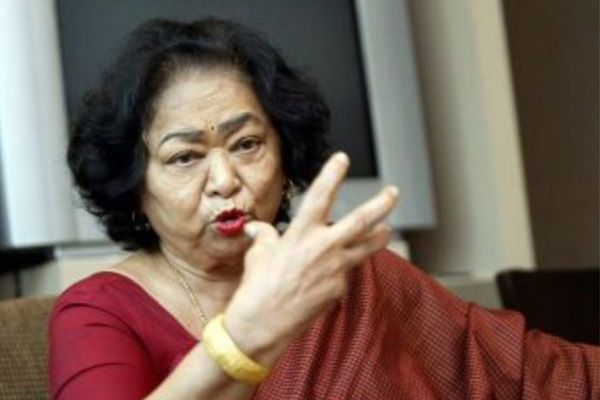 वर्ष 1980-90 के दशक में भारत के गांव और शहरों में यदि कोई बच्चा गणित में होशियार हो जाता था, तो उसके बारे में कहा जाता था कि वह शकुंतला देवी बन रहा है.वे बचपन से ही अद्भुत प्रतिभा की धनी एवं मानसिक परिकलित्र (गणितज्ञ) थीं. वे सभी गणितीय समस्याओं का उत्तर देने में सक्षम थीं और अपने गणितीय शक्ति से लोगों को इस विषय में रुचि पैदा करने के लिए प्रेरित करती रहती थीं. एक कुशल गणितज्ञ होने के साथ ही ये ज्योतिष शास्त्र की जानकार, सामाजिक कार्यकर्ता (एक्टिविस्ट) और लेखक भी थीं. इनके कार्यों ने लाखों लोगों को जागरूक किया. इनके द्वारा किए गए कुछ बहुत ही अच्छे कार्यों को उनकी पुस्तकों ‘फिगरिंग: द जॉय ऑफ नंबर्स’, ‘एस्ट्रोलॉजी फॉर यू’, ‘परफेक्ट मर्डर’ और ‘द वर्ल्ड ऑफ होमोसेक्सुअल्स’ में देखा जा सकता है.मानव कंप्यूटर के रूप में इनकी पहचान और प्रसिद्धिशकुन्तला देवी ने संसार के 50 से अधिक देशों की यात्रायें की और बहुत से शैक्षिक संस्थानों, थियेटर्स और यहां तक कि टेलीविज़न पर भी अपनी गणितीय क्षमता का प्रदर्शन किया. 27 सितम्बर, 1973 को विश्व भर में प्रसारित होने वाले रेडियो चैनेल ‘बीबीसी’ द्वारा आयोजित एक प्रोग्राम ‘नेशनवाइड’ में उस समय के चर्चित बॉब वेल्लिंग्स द्वारा गणित से सम्बंधित पूछे गए सभी जटिल प्रश्नों का सही उत्तर देने के कारण वे अचंभित हो गए थे. इनकी इस प्रतिभा से इनके प्रसंशकों की संख्या भारत सहित विश्व भर में क्रमशः बढ़ती ही गई.  इतनी कम उम्र में ही गणित के क्षेत्र में ऐसी अद्भुत क्षमता देखने को उस समय संसार में कहीं भी नहीं मिलता था. विश्व में अपने गणितीय कौशल की धूम मचाने के बाद अपने देश भारत में पूर्णरूप से प्रसिद्ध हो गईं. इसके बाद इम्पीरियल कॉलेज, लन्दन, में इन्होंने 18 जून, 1980 को गणित के एक कठिन प्रश्न का सही उत्तर कुछ सेकंड में देकर वहां उपस्थित दर्शकों को आश्चर्य चकित कर दिया था.16 वर्ष की अवस्थ| में इनको बहुत ही प्रसिद्ध तब मिली, जब इन्होंने दो 13 अंकों की संख्याओं का गुणनफल 28 सेकंड में निकाल कर उस समय के संसार के सबसे तेज कंप्यूटर को 10 सेकंड के अंतर से हराया दिया. इतनी कम उम्र में ही गणित के क्षेत्र में ऐसी अद्भुत क्षमता देखने को उस समय संसार में कहीं भी नहीं मिलता था. विश्व में अपने गणितीय कौशल की धूम मचाने के बाद अपने देश भारत में पूर्णरूप से प्रसिद्ध हो गईं. इसके बाद इम्पीरियल कॉलेज, लन्दन, में इन्होंने 18 जून, 1980 को गणित के एक कठिन प्रश्न का सही उत्तर कुछ सेकंड में देकर वहां उपस्थित दर्शकों को आश्चर्य चकित कर दिया था.